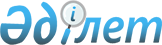 2015 жылға арналған республикалық бюджеттің көрсеткіштерін түзету туралыҚазақстан Республикасы Үкіметінің 2015 жылғы 7 қыркүйектегі № 752 қаулысы      РҚАО-ның ескертпесі!

      2015 жылғы 1 шілдеден бастап қолданысқа енгізіледі.

      «Қазақстан Республикасының мемлекеттік басқару деңгейлері арасында өкілеттіктердің аражігін ажырату жөніндегі шаралар туралы» Қазақстан Республикасы Президентінің 2014 жылғы 25 тамыздағы № 898 Жарлығын іске асыру мақсатында Қазақстан Республикасының Үкіметі ҚАУЛЫ ЕТЕДІ:



      1. Осы қаулыға қосымшаға сәйкес 2015 жылға арналған республикалық бюджеттің көрсеткіштерін түзету жүзеге асырылсын.



      2. Қазақстан Республикасы Қаржы министрлігі республикалық бюджеттік бағдарламалардың мүдделі әкімшілерімен бірлесіп, жиынтық қаржыландыру жоспарына тиісті қаржы жылына арналған міндеттемелер мен төлемдер бойынша өзгерістер мен толықтырулар енгізсін.



      3. Қазақстан Республикасы Әділет министрлігі осы қаулыға қол қойылған кезден бастап бір ай мерзімде стратегиялық жоспарға тиісті өзгерістер мен толықтырулар енгізсін.



      4. Осы қаулы 2015 жылғы 1 шілдеден бастап қолданысқа енгізіледі.      Қазақстан Республикасының

      Премьер-Министрі                                     К.Мәсімов

Қазақстан Республикасы  

Үкіметінің        

2015 жылғы 7 қыркүйектегі 

№ 752 қаулысына     

қосымша          

2015 жылға арналған республикалық бюджеттің көрсеткіштерін түзетумың теңге
					© 2012. Қазақстан Республикасы Әділет министрлігінің «Қазақстан Республикасының Заңнама және құқықтық ақпарат институты» ШЖҚ РМК
				Функционалдық топФункционалдық топФункционалдық топАтауыӨзгерістер (+/-)ӘкімшіӘкімшіАтауыӨзгерістер (+/-)БағдарламаАтауыӨзгерістер (+/-)II. Шығындар03Қоғамдық тәртіп, қауіпсіздік, құқық, сот қылмыстық-атқару қызметі0221Қазақстан Республикасы Әділет министрлігі0062Сот-медицина сараптамасы жөніндегі көрсетілетін қызметтер- 2 711 880064Сот-медицина, сот-наркология сараптамалары жөніндегі көрсетілетін қызметтер+ 2 711 880